Lp.Element graficznyBaza danychZnak graficzny w skali 1:5001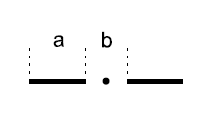 a=4mm,b=3mm,grubość linii 0,7 mm2Zdrój uliczny3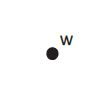 4Właz prostokątny sieci wodociągowej5Sygnalizator świetlny6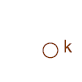 7Studnia głebinowa8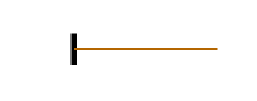 9trójnik10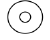 Lp.Element graficznyBaza danychZnak graficzny w skali 1:50011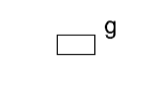 12Słupowa stacja transformatorowa13Kratka ściekowa14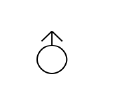 15Przewód telekomunikacyjny16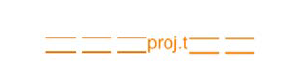 17Przewód energetyczny niskiego napięcia18pomnik19Teren podmokły20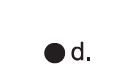 21fontanna22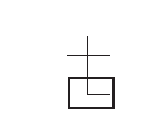 